Wahissa Lodge #118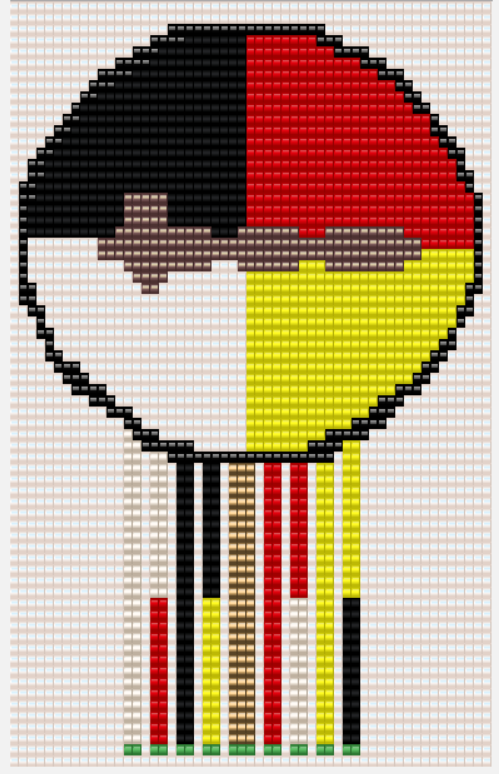 IA Recognition ProgramThe phrase “It Takes a Family to Dress a Dancer” means that it requires more than one individual to do the job at hand, whether it be Dancing, Drumming, or Ceremonies, they all have people working to ensure everything is in order. This program is designed to instill the traditions of Wahissa Lodge #118 by rewarding leadership and excellence in the field of IA. Youth & Adult arrowmen will be rewarded based on the amount of hard work they have and will continue to produce for not only themselves but others in our lodge, section, and organization. To show different levels of achievement we will use a system of bead dangles suspended from a beaded rosette necklace, not so unlike the segments and IA patches of other lodges. This design is something that can be worn with the uniform, regalia, or anything you like. There are 4 fields in which to earn recognition, Dance, Drum, Ceremonies, and Leadership. It is not possible to receive multiple of the same level dangle.Honor Chapter Requirement: have at least one member of your chapter receive Gold Level status each yearRequirements:YouthDanceWhite Level:Compete as an individual dancer at Conclave or NOACParticipate as a dancer in a Wednesday Night CeremonyWhite/Red Level:Place at Conclave or make Top 10 at NOACParticipate as a Pipe Dancer in a Wednesday Night CeremonyCeremoniesBlack Level:Be a principal of an OA Ceremony in 3 separate ceremonies (i.e. Crossover, Pre-Ordeal, Ordeal, Brotherhood or Vigil Ceremonies); whether it’s a different ceremony or a different event does not matterCompete at ConclaveServe on the Ceremony Support/Setup Team for 3 eventsBlack/Yellow Level:Place at Conclave or make Top 10 at NOAC as a characterDrumRed Level:Participate as a drummer in a Wednesday Night CeremonyCompete on a Drum team at Conclave or NOACRed/White Level:Place at Conclave or make Top 10 at NOAC as part of a Drum teamParticipate and perform with a Drum group at 3 Lodge events or Drum practicesLeadershipYellow Level:Serve as a Chapter VCIAServe as a Lodge IA ChairmanYellow/Black Level:Serve as a Lodge VCIAServe on one of the following: DERT (Dancer Emergency Repair Team) or CSST (Ceremony Support/Setup Team)In addition to the levels of achievement under these four areas there is also a level that applies to the arrowmen that travel and put in the extra effort to develop and maintain IA traditions in our Lodge and Section. Youth Gold LevelAttend 2 events, powwows, or competitions etc. at another Lodge/Section or in the Native communityComplete all the previously stated requirements for your respective area of IAAdult*If you completed any of the Youth requirements/levels/categories and then became an Adult, they will then transfer and be awarded to you. This means it is not necessary to complete the Adult requirements for the same field if you provide information in an application.*DanceWhite Level:Participate as a dancer in a Wednesday Night CeremonyHelp youth dancers get prepared for dancesWhite/Red Level:Help a Youth Arrowman make at least 2 items of dance regalia for their styleCeremoniesBlack Level:Serve on the Ceremony Support/Setup Team for 3 eventsBlack/Yellow Level:Help a Youth Arrowman make at least 2 items of ceremonies regalia for their characterAdvise a ceremonies teamDrumRed Level:Participate as a drummer in a Wednesday Night CeremonyRed/White Level:Mentor and advise a Drum group at three Lodge events or Drum practicesAdvise a drum teamLeadershipYellow Level:Serve as a Chapter VCIA AdvisorServe as a Lodge IA Chairman AdvisorYellow/Black Level:Serve as a Lodge VCIA AdvisorServe on one of the following: DERT (Dancer Emergency Repair Team) or CSST (Ceremony Support/Setup Team)Adult Gold LevelShuttle IA members to/from/during events where regalia/drums need to be moved oftenAttend 2 events, powwows, or competitions etc. at another Lodge/Section or in the Native communityComplete all the previously stated requirements for your respective area of IAIA Recognition Award Level Application*If applying for more than one category/level then please fill out multiple applications and submit together*NAME:CATEGORY:LEVEL:DESCRIPTION: (Date, Event)WITNESS CONTACT: (Name, Email, Phone)SIGNATURE:____________________ 	DATE:__________